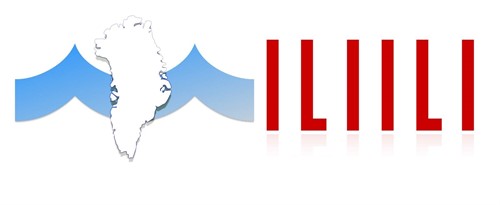 Attavigisassat:Vivi Noahsen +299 56 22 68, vino@uni.gl (Informationskoordinator, ILI ILI)Linda Hegelund +299 26 16 89, liro@uni.gl  (Bestyrelsesmedlem, ILI ILI)Per Arnfjord per@uni.gl (International koordinator & Kommunikations koordinator, Ilisimatusarfik) Paasissutissat: Nal. 11:00-11:30: 						Takkunnermut nalunaarneq: Suliffeqarfiit Ilimmarfimmut aggerlutik piareersarsinnaalissapput.(Piareersagassat annertussusaat apeqqutaatillugit suliffeqarfiit namminneq aaliangissavaat nal. 11:00-11:30 akornanni qaqugukkut takkunnissartik)Suliffeqarfiit peqataasussat maannamut 27-upput.Aaqqissuisut Vivi Noahsen, Linda Hegelund aamma kajumissutsiminnik sulisut (Suuluaraq, Barbara, Malu, Martha, Julia) saaffiginnittarfimmi tikilluaqqusinissaminnut piareersimajumaarput. NB: aaqqissuisut kajumissutsiminnillu sulisut qaqortumik tujuuluaraqarumaarput ILI ILI-p ilisarnaataanik assitalimmik. Pisariaqassappat suliffeqarfiit nerrivissaminnut orniguteqquneqassapput, piareersarneq aallartinneqarsinnaaniassammat (nerrivimmi ataatsimi suliffeqarfiit marluusarumaarput. Nerriviup takissusaa 180 cm-iuvoq) SUMIIFFIK: PanoptikonSuliffeqarfiit sassartui tamarmik atisaajarnissaminnut periarfissaqarumaarput inimi 2-mi aamma 3-mi. Nal. 12:00:							Ullup qeqqanut nerinermi qallersukkat patitsitat naliginnaasut aammalu gluten-itaqanngitsut Cafémik-imiit suliffeqarfiit sassartorisaannut kajumissutsiminnillu sulisunut sassaalliutigineqassapput. Inussiarnersumik qinnuigineqarpusi kantiinami imaluunniit inimi 2 aamma 3-mi nerissasusi. Ilisimatusarfiup kantiinaa buffet-rtitsissapput naliginnaasumik 35kr-mik akilimmik. Nal. 12:25: 							Aaqqissuussineq ammarneqassaaq tikilluaqqusisoqassallunilu. SUMIIFFIK: KantinenNal. 12:30:							Saqqummiinerit aallartissapput! Suliffeqarfiit tamarmik sivisunerpaamik minutsit marluk saqqummiinissaminnut  periarfissaqarput. Saqqummiisussat tulleriiaarneri naqinnerit tulleriiaarnerinik aallaaveqassaaq, saqqummiinermilu mikrofonimik atuinissamik periarfissaqassalluni. (Suliffeqarfiit peqataasussat tulleriiaarnerinut takussutissiaq isernermi agguaanneqarumaarpoq) NB: Inussiarnersumik qinnuigineqarpusi minutsit marluk iluini saqqummeeqqullusi, taamaanngippat unitsinneqarumaarpusi.Nal. 13:15-13:45: 						 Suliffeqarfimmik saqqummiussineq: Royal Greenland v. Mikkel Søndergaard Hansen & Tina Hansen Moderator: Line Poulsen SUMIIFFIK: AuditoriumNal. 14:00-14:45:						Suliffeqarfimmik saqqummiussineq: Air Greenland v. Maliina Abelsen & Jakob Nitter Sørensen Moderator: aaqqissuussisutSUMIIFFIK: AuditoriumNal. 15:00-15:30:						 Suliffeqarfimmik saqqummiussineq: GUX v. Niviaq Holm & Arnannguaq Christiansen moderator: aaqqissuussisut SUMIIFFIK: AuditoriumNal. 15:30-16:00:						 Suliffeqarfiit sassartuinut alakkaasaqattaarneq. Nal. 16:00:							Aaqqissuussinermut naggasiineq:Aaqqissuussisut naggasiissapput, suliffeqarfiillu peqataasimasut poortuissapput. Nal. 16:00-18:00:						’Networking Hours’-i: Pølsit, immussuit assigisaallu tamulugassaajumaarput aammalu imeruersaateqarumaarluni. Suliffeqarfiit ilinniartullu peqataasut immikkut tamarmik imeruersaat ataasinnguaq pisinnaassavaat. Naggasiinermi eqqissilluni oqaloqatigiinnissaq periarfissaajumaarpoq. NB: Ilinniartunik oqaloqateqarnissamut periarfissatsialak. SUMIIFFIK: KantiinaPaasissutissat allat: Suliffeqarfiit sassartuinut alakkaaneq 				Peqataasut suliffeqarfiit sassartuinut alakkaanissaminnut nal. 12:00-imiit 16:00 tungaanut periarfissaqarumaarput. Maluginiaqquarpulli saqqummiinerup, oqalugiarnerup unillatsiarnerullu nalaani alakkaasinnaaneq aamma unikkallartoqarsinnaammat.Suliffeqarfiit pillugit atortorissaarutit paasissutissiisut 			Suliffeqarfiit tamarmik qinnuigaagut suliffeqarfiit pillugit atortorissaarutinik paasissutissiisunik nassarusutaminnik nassaqqullugit. Internet-imut attavik aamma teknikkikkut atortorissaarutit			Bruger-i: Uni-guest Isissutissaq: uniglFacebook-ikkut ikkussinermi qinnuigineqarpusi ’hashtags’ ukua atoqqullugit: #ILIILI #Ilimmalife #suliffinniknittarsaassineq2018 #ILIILIjobmesse2018 Suliffeqarfiit saqqummiinerminni teknikkikkut atortorissaarutit, PowerPoint-imut skærm-i aammalu mikrofon-i atornissaannut periarfissaqarumaarput. Printerinik atorfissaqartitsinermi kajumissutsimik sulisut saaffigeqquneqarput!Suliffeqarfinnik Nittarsaassinermi peqataasussat 				Peqataasussat Ilisimatusarfimmeersut aammalu Niuernermik Ilinniarfimmeersut tamarmik atip allagartaanik atorumaarput, takuneqarsinnaaniassammat suminngaanneernersut. NB: Niuernermik Ilinniarfimmut attuumassuteqartillugu apeqqutissaqarussi, uunga saaffiginninnissassinnut qinnuigineqarpusi: Marie Mücke.Aaqqissuussinermi oqaatsit atorneqartussat				Saqqummiinermi nammineq aaliangerneqassaaq oqaatsit sorliit atorneqassanersut, taamaakkaluartorli inussiarnersumik oqaatigerusupparput ilinniartut amerlanerpaartaat kalaallit oqaasii ilitsoqqussarimmatigit. Sassaalliineq						Ullup qeqqanut nerinermi qallersukkat patitsitat naliginnaasut aammalu gluten-itaqanngitsut Cafémik-imiit sassaalliutigineqassapput. Saniatigut aaqqissuussinerup nalaani kaffe, the imerlu pineqarsinnaassapput aammalu nal. 14 kaagimik sassaalliisoqassalluni. ’Networking Hours’-i:Tamulugassat imeruersaatillu (peqataasumut ataatsimut imeruersaat ataasinnguaq) sassaalliutigineqassapput nal. 16:00-imiit 18:00 tungaanut.Suliffinnik Nittarsaassinermik aaqqissuussinermut atatillugu nalilersuineq		Suliffeqarfiit Suliffinnik Nittarsaassinermik aaqqissuussinermut atatillugu nalilersuilluni immersuiffissamik nassinneqarumaarput. Suliffeqarfiit tamarmik qinnuigagut immersugassaq immersoqqullugu kingusinnerpaamillu aaqqissuussinerup naammassineraniit sapaatip akunnerata qaangiunnerani tunniuteqqullugu. (mailikkut imaluunniit pappialatut)Suliffinnik Nittarsaassineq ilinniartuniit (namminneq kajumissutsiminnik suliaqartuniit) aaqqissugaavoq, ilinniartunullu aaqqissuussaalluni Allannguuteqartoqarsinnaanera maluginiaqquarput.TAKUNISSARSI QILANAARALUGU, QUJANARLU SOQUTIGINNINNISSINNUT!